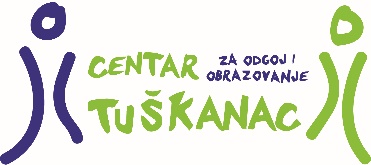 GODIŠNJI PLAN I PROGRAM RADA CENTRA ZA ODGOJ I OBRAZOVANJE TUŠKANAC2020./2021.U Zagrebu, rujan 2020.Na temelju Zakona o odgoju i obrazovanju u osnovnoj i srednjoj školi (Narodne novine broj 87/8, 86/9, 92/10, 90/11,16/12, 86/12, 126/12, 94/13, 152/14, 7/17 , 68/18, 98/19 i 64/20) te članka 73.  Statuta Centra za odgoj i obrazovanje Tuškanac Upravno vijeće Centra Tuškanac, na prijedlog Stručnog vijeća na  1. sjednici održanoj  28. rujna 2020. godine donosi:GODIŠNJI PLAN I PROGRAM RADA CENTRA ZA ODGOJ I OBRAZOVANJE TUŠKANAC ZA 2020./2021. GODINUSADRŽAJNE SASTAVNICE:NAZIV I DJELATNOSTUNUTARNJI USTROJ CENTRAKORISNICI I KAPACITET CENTRA PROSTORNI UVJETIRADNICI CENTRATIJELA CENTRAVIJEĆE UČENIKAVIJEĆE RODITELJASTRUČNO USAVRŠAVANJE RADNIKADOKUMENTACIJA, OSIGURANJE KVALITETE USLUGA SUKLADNO STANDARDIMASURADNJAEVALUACIJAINVESTICIJSKO I TEHNIČKO ODRŽAVANJEPLAN I PROGRAM ODJELA ODGOJA I REHABILITACIJEPLAN I PROGRAM ODJELA OSNOVNOŠKOLSKOG ODGOJA I OBRAZOVANJA PLAN I PROGRAM STRUČNIH RADNIKAPLAN RADA OSTALIH SLUŽBINAZIV I DJELATNOSTCentar za odgoj i obrazovanje Tuškanac je ustanova u nadležnosti Ministarstva rada, mirovinskog sustava, obitelji i socijalne politike.Centar Tuškanac pruža djeci i mladeži s intelektualnim teškoćama uz pridružene smetnje usluge smještaja, boravka (i odrasli korisnici iznad 21 godine), prehrane, odgoja, stručne pomoći u savladavanju školskog programa, njege i brige o zdravlju, medicinske i psihosocijalne rehabilitacije, psihosocijalne podrške te usluge organiziranog provođenja slobodnog vremena.U Centar se uključuju djeca osnovnoškolske i srednjoškolske dobi s intelektualnim teškoćama i drugim utjecajnim teškoćama u razvoju. Uključivanje se temelji na Rješenjima Centara za socijalnu skrb i  Rješenjima o primjerenom obliku školovanja za djecu s većim intelektualnim teškoćama. Djelatnost se provodi kroz pružanje slijedećih socijalnih usluga:Boravak (poludnevni i cjelodnevni)Smještaj (privremeni smještaj 5 dana u tjednu ili 7 dana u tjednu)Psihosocijalna podrška (individualna i grupna)Osnovnoškolsko obrazovanje po posebnom programuUNUTARNJI USTROJ CENTRACentar svoju djelatnost ostvaruje putem slijedećih ustrojbenih jedinica:Odjel odgoja i rehabilitacijeOdjel psihosocijalne podrškeOdjel osnovnoškolskog odgoja i obrazovanjaUstrojbena jedinica prehrambenih i pomoćno tehničkih poslovaFinancijsko-računovodstveni poslovi obavljaju se pod neposrednim rukovođenjem ravnatelja. Odjeli imaju voditelja kojeg imenuje i razrješava ravnatelj između radnika odjela.Unutarnji ustroj je reguliran Pravilnikom o unutarnjem ustroju i sistematizaciji poslova.3.   KORISNICI I KAPACITET CENTRAKorisnici Centra su djeca, mladi i odrasle osobe s intelektualnim teškoćama i drugim utjecajnim teškoćama u razvoju. Pri formiranju odgojnih skupina vodi se računa o broju korisnika obzirom na teškoće djece i Pravilniku o minimalnim uvjetima.   PROSTORNI UVJETI Stambeni i životni prostor sjedišta Tuškanac  sastoji se od :- zgrade na adresi Tuškanac 13- zgrade na adresi Tuškanac 15- zgrade upraveZgrada na adresi Tuškanac 13 sastoji se od:9 spavaonica2 učionice – dnevni boravakčajna kuhinjablagovaonicaambulantabolesnička sobasanitarni čvoroviskladište odjeće i obućespremište obuće korisnikaZgrada na adresi Tuškanac 15 sastoji se od:hol –dnevni boravak zbornicablagovaonica7 učionicasportska dvoranakuhinjaskladište hraneskladište sitnog inventara i sredstava za čišćenjegarderoba kuharicasanitarni čvoroviProstor prizemlja i prvog kata zgrade na Tuškancu 15, zbog oštećenja uzrokovanih potresom, trenutno se ne upotrebljava. Upotrebljava se prostor skladišta hrane, sitnog inventara i sredstava za čišćenje koji se nalaze u podrumu zgrade.U upravnoj zgradi smješteni su ravnatelj, socijalni radnik, administrativni referent . U podrumskim prostorijama upravne zgrade,  iz koje se izlazi na igralište,  nalazi se  skladište sportskih rekvizita, radionica, arhiva  i donacijsko skladište.Vanjski prostor čini :park s travnatim površinama i ukrasnim biljemparkiralištesportsko igralištepark opremljen stolovima i klupama2 roštilja voćnjakpovrtnjakPodružnica Prekrižje za svoje potrebe koristi vlastite prostore na području lokacije na adresi Gornje Prekrižje 48.Unutarnji prostori u funkciji su odgojno-obrazovnog rada, rehabilitacije, zdravstva, administracije, prehrane, smještaja i dr.Prema osnovnoj namjeni zgrada podružnice se može podijeliti u četiri dijela:-   ulazni dio, upravno-zdravstveni i prostor čekaonice za korisnike     psihosocijalne podrške-   srednji dio s katom: prostori za dnevni boravak (2), rehabilitaciju-psihosocijalnu podršku (5), sport  i  društveno-zabavne aktivnosti, spavaonice, kuhinja, blagovaonica-   suterenski dio: školski (šest učionica i zbornica)- za izvođenje nastave- podrum: kotlovnica, praonica, glačaonica sa krojačnicom, kabinet za osposobljavanje u domaćinskim vještinama.Školski dio sastoji se od šest učionica. Zbornica je prenamijenjena u učionicu za izvođenje izborne nastave iz vjeronauka.Vanjski prostor  čine sportsko igralište - prostor za rekreaciju i slobodno vrijeme s parkom te voćnjakom .   RADNICI CENTRA   Trenutno u Centru Tuškanac radi 66 zaposlenika: 65 zaposlenika na neodređeno vrijeme i 1 na određeno vrijeme od čega 61  radi u punom radnom vremenu, a 3  u nepunom radnom vremenu od 20 sati tjedno. S danom 28.09.2020. godine, odgojno-obrazovnih radnika je 27. Odgojno-obrazovni radnici su stručnjaci edukacijsko-rehabilitacijskog profila, profesori fizičke kulture, vjeroučitelj, a rade  u nastavi, psihosocijalnoj rehabilitaciji, psihosocijalnoj podršci i rehabilitacijskim službama.Svi odgojno-obrazovni radnici uz svoja su redovna tjedna zaduženja raspoređeni u rad vikendima i praznicima.Učitelji, odgajatelji, rehabilitatori i terapeutiOstali  radnici u Centru i njihova zaduženja7.      TIJELA CENTRAU sljedećoj godini u Centru će sukladno Zakonu o socijalnoj skrbi i Statutu Centra djelovati:Tijela upravljanja:UPRAVNO VIJEĆERAVNATELJPREDSTOJNIK PODRUŽNICEStručna tijela:STRUČNO VIJEĆEUČITELJSKO VIJEĆESTRUČNI TIMOVITijela upravljanja i stručna tijela radit će kroz sjednice dinamikom sukladnom Statutu i Pravilnicima te prema potrebi.PLAN RADA UPRAVNOG VIJEĆA- Donošenje Godišnjeg plana i programa rada Centra na prijedlog Stručnog vijeća  - Utvrđivanje financijskog  plana i godišnjeg obračuna na prijedlog ravnatelja- Odlučivanje o potrebi ulaganja i nabavci opreme za  ustanovu i uporabi tih sredstava- Donošenje Statuta ustanove na prethodnu suglasnost Ministarstva- Donošenje općih akata za koje je ovlašteno Statutom- Donošenje odluke o promjeni i proširenju djelatnosti ustanove uz prethodnu  suglasnost Ministarstva - Donošenje odluke u drugom stupnju u svezi s predmetima kojima se odlučuje o  pojedinim pravima djelatnika- Odlučivanje i o svim drugim pitanjima iz djelatnosti Centra, ako Statutom ili drugim  općim aktom nisu stavljeni u nadležnost nekog drugog tijela.PLAN RADA RAVNATELJA1. Poslovi planiranja i programiranja    - izrada programa rada ravnatelja    - rad na Godišnjem planu i programu rada Centra    - planiranje nabave    - planiranje i organizacija projekata ustanove    - donošenje općih i pojedinačnih akata iz svoje nadležnosti    - planiranje i organizacija stručnog usavršavanja    - planiranje uređenja okoliša ustanove i investicija     - briga o pravodobnosti i kvaliteti izrade planova i programa rada učitelja, odgajatelja      i stručnih suradnika     - planiranje nabave učila, pomagala, udžbenika, priručnika, stručne literature,      učeničke lektire i ostalog didaktičkog materijala    - sudjelovanje u izradi plana i programa uvođenja učitelja i odgajatelja pripravnika 2. Poslovi organizacije rada Centra     - određivanje zaduženja učitelja, odgajatelja, stručnih suradnika i ostalih radnika      Centra    - određivanje namjene unutarnjeg prostora Centra radi  djelotvornijeg korištenja    - tjedna, mjesečna i godišnja organizacija rada    - sudjelovanje u organizaciji svih oblika odgoja, obrazovanja i ostalih pratećih      djelatnosti    - organizacija dežurstava učitelja, odgajatelja i učenika    - organizacija rada stručnih tijela     - organizacija svečanih obilježavanja državnih blagdana i ostalih važnih nadnevaka    - organizacija učeničkih ekskurzija i izleta    - sudjelovanje u organizaciji polaganja stručnih ispita pripravnika3. Poslovi vođenja    - stvaranje pozitivnog ozračja u Centru radi poticanja radnika na postizanje dobrih      rezultata u radu    - stvaranje ozračja povjerenja i dobre suradnje sa svim  radnicima te poticanje na      međusobnu suradnju i dobre međuljudske odnose    - briga o zdravstvenom i materijalnom stanju korisnika    - povezivanje djelatnika na ostvarivanju zajedničkog cilja    - vođenje i radni dogovori sa svim službama u Centru    - briga o radu stručnih tijela    - poticanje stručnih radnika na stručno usavršavanje    - razvijanje partnerskih odnosa s roditeljima korisnika te radnika i korisnika4. Praćenje, promicanje i vrednovanje ostvarivanja plana i programa Centra    - pedagoško instruktivni rad - praćenje ostvarenja odgojno-obrazovnog procesa     - uvid u ostvarenje programa rada po odjelima    - praćenje  i ostvarenje programa pripravničkog staža    - praćenje rada ispitnih povjerenstava    - analiza ostvarenih rezultata rada Centra    - praćenje rada stručnih i ostalih radnika u Centru5. Savjetodavni rad    - suradnja i pomoć u ostvarenju poslova i zadaća stručnih radnika i ostalih radnika      Centra    - savjetovanje i suradnja  s roditeljima    - savjetodavni razgovori s korisnicima6. Zdravstvena zaštita korisnika    - suradnja s voditeljem zdravstvene njege    - suradnja s institucijama socijalne skrbi, upoznavanje socijalnih prilika korisnika te      pružanje pomoći prema mogućnosti Centra7. Administrativno-upravni poslovi    - rad i suradnja s tajnikom Centra    - pregled akata i dopisa prispjelih u Centar    - praćenje primjene zakona, provedbenih propisa, pravilnika kao i naputaka      Ministarstva    - uvid u pravodobnost izrade i kvaliteta vođenja pedagoške i administrativno -      upravne dokumentacije8. Financijsko - računovodstveni poslovi    - suradnja s računovođom u izradi financijskog  plana Centra, izvješća i završnih      računa o financijskom poslovanju    - rad na praćenju financijske dokumentacije (potpisivanje financijskih dokumenata)      - prisustvovanje skupovima o financiranju djelatnosti    - stvaranje financijske konstrukcije za proširenje djelatnosti i pribavljanje sredstava      za investicije i investicijsko održavanje u Centru     - pribavljanje financijskih sredstava za uređenje i održavanje  zgrade i okoliša Centra9. Poslovi održavanja    - suradnja s voditeljem pomoćno-tehničkog odjela    - briga o održavanju prostora Centra    - briga o sigurnosti i zaštiti na radu    - uvid u održavanje opreme i sredstava    - uvid u održavanje čistoće, grijanja i sl.10. Suradnja s ustanovama    - suradnja s Ministarstvom za demografiju, obitelj, mlade i socijalnu politiku    - suradnja s Ministarstvom znanosti i  obrazovanja     - suradnja sa Gradskim uredom za kulturu, obrazovanje i sport    - suradnja sa Gradskim uredom za osobe s invaliditetom    - suradnja s Poglavarstvom grada Zagreba    - sudjelovanje na Aktivu  ravnatelja    - suradnja s nevladinim organizacijama    - suradnja s Edukacijsko - rehabilitacijskim fakultetom    - suradnja s Pravnim fakultetom – Studij socijalnog rada11. Vođenje dokumentacije o radu te ostali poslovi tijekom godine  PLAN RADA PREDSTOJNIKAu dogovoru s ravnateljem predlaže, planira i rukovodi organizacijom rada Podružnice Prekrižjebrine se u dogovoru s ravnateljem za osiguranje optimalnih uvjeta radakoordinira rad  odjela u Podružnicinadzire realizaciju odgojno-obrazovnog rada u Podružniciprati, evaluira, analizira i definira zadatke za unapređivanje djelatnosti odgoja i obrazovanja te rehabilitacije u Podružnicisudjeluje u ustroju svih školskih radnih tijela prema zakonu i statutu ustanovesudjeluje u izradi godišnjih zaduženja svih  učitelja i stručnih suradnika u Podružnicisudjeluje u izradi Godišnjeg plana i programa rada Centra sudjeluje u poslovima oko registracije i statusnih promjena ustanovesudjeluje u izradi odluka, rješenja i prijedloga ugovora    sudjeluje u izradi općih pravnih akata i usklađuje  ih sa zakonskim ipodzakonskim propisimaobavlja poslove s područja radnih odnosa i vodi brigu da se pravovremeno i kvalitetno ispune radne obveze u Podružnicisudjeluje u organiziranju sjednica Upravnog vijeća, pripremanju materijala za sjednicu i sastavljanju zapisnikasudjeluje u provedbi odluka i zaključaka Upravnog vijećavodi brigu o dokumentaciji s naglaskom  na povjerljivost i zaštitu podatakaprati postupke nabave roba, usluga i ustupanje radovaizrađuje godišnje izvješće javne nabave i druga statistička izvješćasudjeluje u radu stručnih tijela Centrasudjeluje u savjetodavnom radu s roditeljima vodi brigu o poboljšanju uvjeta života i rada korisnika i učenika u Podružnicisudjeluje u organizaciji unutarnjeg nadzora unutar Centraorganizira i koordinira suradnju s čimbenicima javnog, kulturnog i gospodarskog životasudjeluje u organizaciji stručnih skupova i stručnih usavršavanja stručno se usavršava u skladu sa svojom strukom i potrebama Centraobavlja i druge poslove po nalogu ravnatelja u skladu sa stručnom spremom obavlja i ostala zaduženja u skladu s naravi i vrstom ovog posla.PLAN RADA STRUČNOG VIJEĆAPLAN RADA UČITELJSKOG VIJEĆA    7.    VIJEĆE UČENIKAVijeće učenika čine predstavnici svakog razrednog odjela i odgojno-obrazovnih skupina. Vijeće učenika bira svog predstavnika čiji mandat traje jednu školsku godinu. Vijeće učenika (uz podršku najmanje dva člana Učiteljskog vijeća) daje prijedloge tijelima Centra o pitanjima važnim za učenike, njihov rad i rezultate u obrazovanju, predlaže mjere za poboljšanje rada Centra, pomaže učenicima u izvršenju školskih obveza, raspravlja o pedagoškim mjerama, kućnom redu, potiče i promiče suradnju i toleranciju među učenicima i nastavnicima.8.    VIJEĆE RODITELJAVijeće roditelja čine predstavnici roditelja učenika iz svakog razrednog odjela i odgojno-obrazovnih skupina. Vijeće roditelja na konstituirajućoj sjednici bira predsjednika i zamjenika predsjednika te donosi Poslovnik o radu Vijeća roditelja.Vijeće roditelja raspravlja o pitanjima značajnim za rad Centra te daje mišljenje i prijedloge u svezi opterećenja i zaduženja učenika, kalendara škole, planiranja i organiziranja izleta, natjecanja i kulturnih događanja, uvjeta rada i poboljšanja uvjeta rada u Centru, organiziranja nastave, uspjeha učenika u obrazovnom radu i izvanškolskim aktivnostima i poboljšanja pedagoškog standarda.9.     STRUČNO USAVRŠAVANJE RADNIKAStručno usavršavanje stručnih radnika provodit će se sukladno Godišnjem programu usavršavanja stručnih radnika u ustanovama socijalne skrbi za 2020./2021. godinu. Stručna usavršavanja temeljit će se na utvrđenim potrebama i prioritetima, prema pojedinačno utvrđenim potrebama , kroz tiskanje i distribuciju stručnih časopisa , priručnika i sl., kroz konferencije, seminare, simpozije, okrugle stolove i kongrese.Stručno usavršavanje provodit će se i putem stručnih aktiva, Učiteljskog vijeća, Stručnog vijeća, seminara, praćenja literature, organiziranja raznih predavanja od strane stručnih radnika, organiziranja radionica za rad na sebi, radionica za tehničko i pomoćno osoblje, praćenje predavanja u Županijskom stručnom vijeću edukacijskih rehabilitatora grada Zagreba i Zagrebačke županije, Ministarstva znanosti i obrazovanja i Hrvatske udruge socijalnih radnika. Radnici koji rade na financijsko-računovodstvenim poslovima stručno će se usavršavati na seminaru za ustanove socijalne skrbi koji organizira Ministarstvo rada, mirovinskog sustava, obitelji i socijalne politike u proljetnom i jesenskom terminu, na seminarima i edukacijama koje organizira Hrvatska zajednica računovodstvenih radnika te putem savjetovanja Državnog ureda za središnju nabavu.  DOKUMENTACIJA, OSIGURANJE KVALITETE USLUGA SUKLADNO STANDARDIMADokumentacija će se voditi sukladno Pravilniku o vođenju dokumentacije u domovima socijalne skrbi i Pravilniku o pedagoškoj dokumentaciji.Tijekom godine nastojat će se osigurati što bolje materijalne i stručne uvjete za rad i život korisnika te podizanje kvalitete života i stručnog rada. U svrhu osiguranja kvalitete rada i uvjeta za život i rad korisnika slijedit će se propisane standarde.   SURADNJAU svrhu ostvarenja ciljeva zadanih godišnjim planom i programom intenzivno će se surađivati sa tijelima Centra (Upravno vijeće, Stručno vijeće, Vijeće roditelja, Vijeće učenika, Učiteljskim vijećem).  Također se planira nastavak dosadašnje kvalitetne suradnje s nadležnim i mjerodavnim institucijama te udrugama i drugim tijelima kao što su:Ministarstvo rada, mirovinskog sustava, obitelji i socijalne politike, Ministarstvo znanosti i obrazovanja, Agencija za odgoj i obrazovanje, Edukacijsko-rehabilitacijski fakultet, Katoličko bogoslovni fakultet, Studijski centar socijalnog rada, Ministarstvo unutarnjih poslova, Psihijatrijska bolnica za djecu i mladež, Centar za odgoj i obrazovanje Zagorska, Centar za odgoj i obrazovanje Slava Raškaj, Centar za odgoj i obrazovanje Lug,  centri za socijalnu skrb, Dom zdravlja Centar, Dječja udruga hrabrost, Kolajna ljubavi, Udruga za kreativni socijalni rad, Specijalna olimpijada, Centar mladih Ribnjak, župa sv. Franjo Ksaverski, crkva sv. Vinko Paulski (župa sv. Marko). Lokalna zajednica je prirodno okruženje za pozicioniranje Centra kao prepoznatljivog društvenog čimbenika i dionika u procesu unapređenja kvalitete života osoba s teškoćama. Suradnja s organizacijama civilnog društva kao što su Kolajna ljubavi, OŠ Jabukovac, Zagrebačko kazalište mladih, Zdravstveno učilište Medvedgrad, Udruga Croatia Incognita i sl. važan je aspekt djelatnosti Centra i stalan poticaj za razvoj novih ideja i projekata u lokalnoj zajednici. Također kroz suradnju s Volonterskim centrom Zagreb nastojat ćemo širiti i poticati kulturu volonterstva na dobrobit osoba s posebnim potrebama. EVALUACIJA USPJEŠNOSTI RADAEvaluacija uspješnosti rada provodit će se kroz evaluaciju postignuća u odgojnom i obrazovnom području. Ovaj oblik provodit će se kroz kvartalnu, polugodišnju i godišnju analizu uspješnosti obrazovnog rada na sjednicama Učiteljskog vijeća te kroz Izvješća o uspjehu i Izvještaje o korisniku. Evaluacija će se provoditi i kroz rad Stručnog tima Centra te Stručnog vijeća.Vršit će se i kroz analizu pedagoške dokumentacije, neposredan uvid u rad te statističkom obradom podataka.Rad stručnih radnika vrednovat će se sukladno Pravilniku o postupku i kriterijima ocjenjivanja rada i unapređenja stručnih radnika u ustanovama socijalne skrbi. INVESTICIJSKO I TEHNIČKO ODRŽAVANJEInvesticije planirane za razdoblje 2020./2021. su:Opremanje prostora namještajem i opremom;Izvedba i ugradnja jednog protupožarnog izlaza u zgradi Gornje Prekrižjer 48  te izvedba i ugradnja dva protupožarna izlaza u gradi Tuškanac 13.Sanacija ravnog krova na lokaciji  Tuškanac 15, nabava opreme za praonicu, izrada projekta, radovi i nadzor nad radovima nastradale zgrade u potresu te stavljanje iste u funkciju.     PLAN I PROGRAM ODJELA ODGOJA I REHABILITACIJEOdgojne skupineBudući  da u ustanovi korisnici koriste uslugu smještaja pri organizaciji smjena vodi se briga o sveukupnim dnevnim aktivnostima, kao što su jutarnje aktivnosti, obroci, večernje aktivnosti, tj. o vremenu koje nije pokriveno smjenskim organiziranim odgojno-obrazovnim procesima.Iz tih razloga ustanovljen je sljedeći raspored dnevnih aktivnosti naveden u gornjoj tablici.Stručni se rad u skupinama i razredima ostvaruje kroz petodnevni radni tjedan. Tijekom vikenda  u Centru ostaje oko 15 korisnika i rad se odvija u podružnici  na Prekrižju. S korisnicima rade dva odgojitelja i medicinska sestra i/ili njegovatelj. Nedjeljom  navečer, poslije večere, korisnici koji su na smještaju u sjedištu Tuškanac, u pratnji dnevnog i noćnog odgojitelja, odlaze na počinak. Aktivnosti tijekom vikenda ovise o vremenu, sposobnostima korisnika, njihovim interesima i dostupnim događanjima u gradu. Budući da je Centar smješten u blizini samog središta grada, moguće je pratiti sva događanja: kazališne predstave, kino projekcije, posjete muzejima, posjet Bundeku, Jarunu, Maksimiru (ZOO), gradski parkovi (Botanički vrt, Boćarski) te svi specijalizirani sajmovi i prigodne manifestacije koje se održavaju u gradu (Cest is the best, Advent, Sajam cvijeća, sportske manifestacije i sl.)Jedan dio korisnika (do 10 njih) praznike provodi u ustanovi i stoga se za njih planiraju različite aktivnosti prikazane u tablicama.Za sljedeće jednogodišnje razdoblje planiran je slijedeći broj korisnika, odgojnih skupina i odgojitelja:Legenda: OOS – odgojno obrazovna skupina               sš – srednja škola	    oš - osnovna školaKorisnici smještaja i boravaka uključeni su u program odgoja i psihosocijalne rehabilitacije koja se provodi prema Programu poticanja socijalne kompetencije. Ovaj dio odgojno-obrazovnog rada organiziran je u 6 odgojnih skupina. Odrasli korisnici uključeni su u Dnevni centar.Područja rada koja se provode prema programu poticanja socijalne kompetencije su sljedeća:spoznajno-društvena kompetencija, praktično-osobna kompetencija, interesno-kreativna kompetencija i emocionalno-socijalna kompetencija.Rad u odgojnim skupinama vezuje se uz nastavu i praksu, bilo da se ostvaruje prije nastave ili prakse (ako je nastava ili praksa  popodne) ili poslije nastave ili prakse (ako je nastava ili praksa ujutro). Uz vježbanje, ponavljanje i primjenu naučenog (spoznajno-društvena kompetencija), posebna se pozornost pridaje odgojnim oblicima rada – provođenje brige o sebi i domaćinskih aktivnosti (praktično-osobna kompetencija), zabavno-društvenim i izražajno-kreativnim aktivnostima (interesno-kreativna kompetencija), unapređivanju emocionalno-socijalnog razvoja (emocionalno-socijalna kompetencija). Sadržaji navedenih područja imaju, uz namjeru cjelovitog promicanja razvoja korisnika i rehabilitacijski  karakter s obzirom na njihove primarne te neke sekundarne teškoće.Cilj Programa poticanja socijalne kompetencije je putem odgojnog i psihosocijalnog djelovanja učiniti učenika kompetentnim/sposobnim za što uspješnije osobno funkcioniranje u različitim životnim kontekstima temeljem optimalnog korištenja osobnih sposobnosti, stečenih znanja, vještina, navika i uvjerenja, uz primjereno zadovoljavanje potreba i ostvarenje poželjnih emocionalno-socijalnih odnosa  u zajednici različitih.Metode rada: učenje i poučavanje (razgovor, rasprava, rad na tekstu i drugim izvorima, pranje, kuhanje, čišćenje, kupovanje, pisanje), demonstracija (pokazivanje, eksperimentiranje), poticanje (podrška, suosjećanje, povjerenje, pohvala, razumijevanje, nagrada, priznanje, pomaganje), navikavanje (zahtijevanje, poštivanje pravila, opominjanje, zabrane, sprječavanje), uvjeravanje (objašnjavanje, upućivanje, pripovijedanje, razgovori, rasprave), igra i rad (igre, igrolike aktivnosti, dramatizacija, društveno koristan rad, proizvodni rad, uređivanje prostora i okoline), vježbanje (vježbe u čitanju, pisanju, računanju, vježbanje jednostavnijih i složenijih radnji i aktivnosti), izražavanje i stvaranje (slušanje i gledanje audio-vizualnih izvora, recitiranje, scensko izvođenje, pjevanje, sviranje, ples; gluma, slikanje, oblikovanje), druženje (proslave, svečanosti, susreti, izleti, posjeti, dopisivanja)Evaluacija se provodi kroz izvješća dva puta godišnje, skalama procjene i na stručnim timovima.Imajući u vidu ostale utjecajne teškoće u razvoju korisnici su uključeni u primjerene rehabilitacijske terapije sukladno pravima propisanima u Pravilniku o minimalnim uvjetima. Rad u skupinama odvija se u turnusima suprotnima od turnusa nastave ili prakse (jedan tjedan ujutro, drugi tjedan poslijepodne), a  provode ga odgojitelji.Za korisnike se tijekom godine obilježavaju važni događaji i datumi, prigodno u skupinama ili na nivou ustanove.Problematiku općeg funkcioniranja i napredovanja korisnika kontinuirano prati i rješava Stručni tim Centra. O problemima korisnika unutar obitelji, kao i djece smještene u obitelji udomitelja vode brigu socijalni radnik Centra u suradnji s matičnim Centrom za socijalnu skrb. Radnici odjela odgoja i rehabilitacije tjedno zaduženje ispunjavaju sukladno Pravilniku o minimalnim uvjetima, 32,5 sati neposrednog rada te ostale poslove do 40 sati. Raspoređeni su u dnevna i vikend dežurstva te rad tijekom praznika.Psihosocijalna podrškaU psihosocijalnu podršku korisnici se uključuju temeljem Rješenja o usluzi psihosocijalne podrške koje izdaje nadležni centar za socijalnu skrb.Po zaprimanju zahtjeva za uslugom psihosocijalne podrške obavlja se inicijalna procjena korisnika. Nakon procjene Stručni tim donosi Ocjenu pružatelja usluge koja se upućuje centru za socijalnu skrb koji potom donosi odgovarajuće Rješenje.Plan za godišnje razdoblje je ostvariti slijedeći broj usluga psihosocijalne podrške za pojedinačnog rehabilitatora:Logopedska terapija - 1827Senzorna integracija - 887Glazboterapija - 727Kineziterapija i sportsko rekreativne aktivnosti - 727Edukacijska rehabilitacija – 727Sociopedagoška podrška - 1497Programi koji se u sklopu psihosocijalne podrške pružaju su sljedeći:logopedska terapijakineziterapijaterapija senzorne integracijeedukacijska rehabilitacija (individualna i grupna)socijalno-pedagoška podrškaglazboterapijapsihološka podrška Logopedska terapija uključuje rad na otkrivanju, dijagnostici i             rehabilitaciji poremećaja komunikacije, jezika, govora i glasa. Rad s korisnicima je individualan, a područja rada su poticanje razvoja govorno- jezične komunikacije te korekcija/uklanjanje poremećaja izgovora, poremećaja tečnosti govora (mucanje i brzopletost), jezičnih poremećaja, usporenog jezičnog razvoja, teškoća čitanja, pisanja i računanja, specifičnih teškoća učenja. Logopedska terapija također uključuje pomaganje korisnicima u    poboljšanju komunikacijskih vještina te provodi rehabilitaciju poremećaja         verbalne i neverbalne komunikacije korisnika s  intelektualnim teškoćama.Kineziterapija za cilj ima uspostaviti, održati i povećati opseg pokreta te održati i povećati  mišićnu snagu.  Kineziterapija ujedno utječe i na povećanje brzine i izdržljivosti, razvijanje i poboljšanje koordinacije te doprinosi i korekciji položaja dijelova tijela, deformiteta kao i poboljšanje funkcije drugih organskih sustava. Program poticanja senzorne integracije za cilj ima poboljšati sposobnosti djeteta za interakciju s objektima u prostoru u svrhu povećanja trajanja reakcije prilagodbe na senzorički podražaj, razvijanje reakcija prilagodbe, povećanje samopovjerenja i samopoštovanja, poboljšanje kognitivnih sposobnosti, stjecanje govornih sposobnosti, podizanje kvalitete školskih postignuća i razvijanje osobnih i socijalnih sposobnosti.Edukacijska rehabilitacija za cilj ima prevladavanje različitih teškoća kod predškolske i školske djece kao što su: teškoće u gruboj motorici, teškoće u finoj motorici, pripremanje djeteta  za polazak u školu, specifične teškoće čitanja i pisanja, pomoć u savladavanju nastavnog gradiva, teškoće s pažnjom i hiperaktivnošću, razvojni problemi kod djece i intelektualnim teškoćama.Sociopedagoška podrška za cilj ima razvijanje socijalnih i komunikacijskih vještina, rad na socijalnom i emotivnom razvoju, razvoj sustava društvenih i moralnih vrijednosti, pružanje podrške, savjetovanje i poticanje primjerenih oblika ponašanja i prevenciju rizičnih oblika ponašanja, praćenje i evaluaciju.Glazboterapija za cilj ima omogućiti što bolji i kvalitetniji psihofizički i emocionalni razvoj te što bolje snalaženje u svakodnevnom životu u poznatoj i nepoznatoj  sredini. Obuhvaća područja glazbenog odgoja koja se temelje na sinkretičkom izražavanju glazbom i pokretom kako bi se razvilo i potaklo kreativnost te doživljaj igrom kojom će djeca osvijestiti svoje tijelo, razviti vještine i sposobnosti s krajnjim ciljem, a to je glazbom i pokretom potaknuti razvoj cjelovite osobnosti.Psihološka podrška za cilj ima prevladavanje i osposobljavanje za samostalno rješavanje problema, razvijanje samopouzdanja i samopoštovanja, prevencija rizičnih oblika ponašanja, savjetovanje roditelja, članova obitelji, psihološko osnaživanje korisnika, pomaganje u rješavanju konfliktnih situacija, razvijanje primjerenih oblika ponašanja.Planovi i programi rada dostupni su kod rehabilitatora.Rad u odsjeku psihosocijalne podrške odvija se u oba turnusa. Rehabilitatori su osim pružanja usluge psihosocijalne  podrške uključeni u rad s korisnicima smještaja tijekom vikenda i praznika.15.PLAN I PROGRAM ODJELA OSNOVNOŠKOLSKOG ODGOJA I OBRAZOVANJACentar za odgoj i obrazovanje Tuškanac je ustanova u kojoj uz niz socijalnih usluga korisnici s intelektualnim teškoćama mogu stjecati osnovnoškolsko obrazovanje po posebnom programu. Posebni program izrađuje se na temelju Nastavnog plana i programa za osnovnu školu. Sukladno Pravilniku o osnovnoškolskom i srednjoškolskom odgoju i obrazovanju učenika s teškoćama u razvoju učenici u našoj školi nastavu pohađaju po posebnom programu uz individualizirane postupke (čl.8.) ili  po posebnom programu za stjecanje kompetencija u aktivnostima svakodnevnog života i rada uz individualizirane postupke (čl.9.).Učenici se upisuju po odluci Povjerenstva za prijam i otpust. Osnove za upis su Rješenje nadležnog centra za socijalnu skrb i Rješenje o primjerenom obliku školovanja.Ove školske godine s danom 25.09.2020.g. u osnovnoj školi imamo 28 učenika od II -VIII razreda i tri odgojno obrazovne skupine. Učenici od II-VIII razreda u nastavi su raspoređeni u tri razredna odjela i tri odgojno obrazovne skupine. Prosječni broj učenika u razrednim odjelima je pet.	Uz odgojne aktivnosti navedenih područja rada  učenici imaju priliku zadovoljiti svoje interesne  potrebe i uključivanjem u nekoliko izvannastavih i izvanškolskih aktivnosti, rekreacijskih programa i organiziranih društveno-zabavnih događanja. Planira se održavanje nastave u prirodi u zimskom i proljetnom terminu, izleti i maturalno putovanje.Planirane aktivnosti detaljno su navedene i opisane u Školskom kurikulumu za šk. god. 2020./2021.    Podaci o učenicima i razrednim odjelimaLegenda: OOS – odgojno obrazovna skupinaIzbornu nastavu iz predmeta vjeronauk održava Zubić Zrinka, dipl. kateheta, a predmet Tjelesna i zdravstvena kultura Dragan Dević, prof. fiz. kul.Tjedna zaduženja učitelja usklađena su s Pravilnikom o tjednim radnim obvezama učitelja i stručnih suradnika u osnovnoj školi.Nastava se održava u turnusima, jedan tjedan ujutro od 8:00 do 12:25, drugi poslijepodne od 14:00 do 18:25 (od ponedjeljka do četvrtka). Petkom je nastava uvijek ujutro. Nastavna godina se organizira u dva odgojno-obrazovna razdoblja. Počinje 7. rujna 2020. godine, a završava 18. lipnja 2021. godine, u kojem se vremenu treba ostvariti 175 nastavnih dana u petodnevnim radnim tjednima.Tijekom školske godine učenici će imati jesenske, zimske, proljetne i ljetne praznike:- jesenski praznici     2.11.2020. – 3.11.2020.- zimski praznici	   24.12.2020. - 8.01.2021.  i  23.02.2021. – 26.02.2021.- proljetni praznici    2.04.2021. - 9.04.2021.- ljetni praznici         19.06.2021.  Godišnji kalendar  rada  osnovne škole u podružnici Prekrižje.PLAN RADA STRUČNIH RADNIKAPLAN RADA PEDAGOGA1. Planiranje i programiranje rada- sudjelovanje u izradi i izrada dijelova Godišnjeg plana i programa Centra i Školskog kurikuluma- sudjelovanje i pomoć u godišnjem planiranju i programiranju rada odgajatelja i učitelja- izrada osobnog plana i programa rada, planiranje i programiranje neposrednog rada s učenicima- pomoć u planiranju i programiranju rada vježbenika2. Realizacija plana i programa-rad s učenicima, učiteljima i odgojiteljima- poslovi oko prijema, otpusta i premještaja učenika i formiranje odgojno-obrazovnih skupina i razrednih odjela- predlaganje i osiguravanje uvjeta za optimalno izvođenje odgojno-obrazovnog procesa- sudjelovanje u radu Stručnog tima prema potrebi- sudjelovanje na sjednicama Razrednih vijeća, Učiteljskog vijeća, Vijeća učenika i Vijeća roditelja- suradnja sa centrima za socijalnu skrb i obrazovnim ustanovama- poslovi oko uvođenja novih programa - praćenje realizacije u svrhu unapređenja odgojno-obrazovnog procesa- rad na razvijanju odgojnih vrijednosti- poslovi na osposobljavanju učenika za samostalan život i rad- profesionalna orijentacija i informiranje učenika osmih razreda- tretman djece s utjecajnim teškoćama u razredu - skupini- suradnja i savjetodavni rad- zdravstveno socijalna i ekološka zaštita- kulturno javna djelatnost3. Analiza učinkovitosti odgojno-obrazovnog procesa- odgojno-obrazovni rezultati i prijedlog mjera za unaprjeđenje rada- statistički podaci i operativni poslovi4. Permanentno stručno usavršavanje- permanentno stručno usavršavanje učitelja i odgojitelja- realizacija individualnog plana i programa5. Pedagoško-dokumentacijska djelatnost- vođenje dokumentacije o vlastitom radu- vođenje brige o dokumentaciji stručnih tijela i aktiva- unošenje podataka u osobne listove učenika- podjela i evidentiranje stručne literature te školskog i didaktičkog materijala- obrada statističkih podataka6. Ostali poslovi-pomoć novim korisnicima- rad na problemima organizacije rada- suradnja s ostalim radnicima Centra- suradnja s važnim ustanovama u svezi provođenja stručnog rada- ostali poslovi po nalogu ravnatelja-- organiziranje društvenih aktivnosti u suradnji s različitim institucijamaPLAN RADA PSIHOLOGA1. Planiranje i programiranje rada- izrada plana i programa stručnog suradnika psihologa- planiranje i programiranje neposrednog rada s korisnicima- planiranje i programiranje rada Stručnog tima za vanjske korisnike2. Realizacija plana i programa- neposredan rad s korisnicima - sistematsko opažanje i praćenje razvoja i napredovanja korisnika - procjenjivanje psihomotornog razvoja i kreiranje psihologijskog nalaza i mišljenja na osnovi opažanja, intervjua i psihologijskog testiranja- provođenje psihološkog tretmana djece s utjecajnim teškoćama (individualno i grupno) i kompleksnog odgojno psihološkog djelovanja i postupaka- rad na osposobljavanju učenika za samostalan život i rad, rad na socijalizaciji- savjetodavni rad s roditeljima, udomiteljima i skrbnicima- obilaženje i rad s obiteljima  na terenu- praćenje realizacije u svrhu unapređivanja rada- poslovi oko uvođenja novih programa psihologa- rad na profesionalnoj orijentaciji i informiranju- vođenje stručnog tima, pripreme i koordiniranje Stručnog tima za vanjske korisnike- sudjelovanje na sjednicama Stručnog, Učiteljskog  i Razrednih vijeća- rad u Povjerenstvu  za prijem i otpust, prijem i praćenje novoprimljene djece- suradnja sa stručnim djelatnicima i savjetodavni rad3. Analiza efikasnosti odgojno - obrazovnog rada- sudjelovanje u analizi odgojno - obrazovnih rezultata i prijedlog mjera za unapređivanje rada- izrada nacrta psihologijskog istraživanja u okviru ustanove i u suradnji s drugim ustanovama- prezentacija rezultata dobivenih istraživanjem4. Permanentno stručno usavršavanje- stručno usavršavanje i praćenje novih teorijskih spoznaja - educiranje u praktičnoj primjeni novih dijagnostičkih i terapijskih metoda5. Dokumentacijska djelatnost- vođenje dokumentacije o vlastitom radu  - vođenje propisane psihologijske dokumentacije- vođenje dokumentacije Stručnog tima za vanjske korisnike6. Ostali poslovi- rad na problemima organizacije rada- suradnja sa ostalim radnicima u Centru- suradnja sa stručnjacima iz sličnih ustanovaPLAN RADA SOCIJALNOG RADNIKA1. Poslovi na početku školske godine- sastavljanje plana i programa za tekuću školsku godinu- primanje zahtjeva za smještaj i njihovo rješavanje- pripremanje prijema novoprimljenih korisnika  - kompletiranje potrebne dokumentacije2. Rad s korisnicima  u fazi adaptacije- problematika koja proizlazi iz potrebe prilagođavanja  - suradnja s razrednikom, odgajateljem i svim ostalim službama   - u stručnim tijelima Centra rasprava o uspjesima, odnosno poteškoćama faze adaptacije3. Rad za korisnika  izvan Centra- suradnja s centrima za socijalnu skrb- posjeti obitelji- sanacija nepovoljnih prilika u obitelji - suradnja s srodnim ustanovama, razmjena iskustava4. Socijalni radnik u Stručnom timu- priprema i vođenje Stručnog tima te prezentirati ostalim članovima najsvježije podatke o obitelji- rad na realizaciji zaključaka- sudjelovanje i rad u Stručnom timu za korisnike usluge psihosocijalne podrške5. Rad s roditeljima, skrbnicima i udomiteljima - individualni kontakti, posjeti obitelji i obiteljima udomitelja- upoznavanje materijalnog, zdravstvenog i socijalnog statusa obitelji, međusobnu interakciju- posebna pažnja nepotpunim obiteljima7. Administrativni poslovi8. Rad na stručnom usavršavanjuPLAN RADA LOGOPEDALogopedski rad obuhvaća:-logopedsku dijagnostiku –utvrđivanje jezično-govorno–glasovnih sposobnosti i potencijala korisnika, procjenu razvijenosti (pred) vještina za čitanje, pisanje i računanje, procjenu komunikacijskih poremećaja te planiranje i provođenje logopedskih tretmana,- poticanje i razvijanje govorno-jezične komunikacije,- korekcija/uklanjanje postojećih govorno-jezičnih poremećaja:- teškoće u izgovoru glasova,- nepravilnost tečnosti govora (mucanje, brzopletost),- teškoće čitanja, pisanja i računanja,- specifične teškoće učenja.Program rada logopeda:1. Rad s korisnicima: od 9 do 13 usluga dnevno po 30 minuta na navedenim područjima rada (inicijalna procjena, donošenje ocjene pružatelja usluge, rad prema individualnom planu, evaluacija). 2. Stručno pripremanje logopeda za rad:		- izrada godišnjeg plana		- izrada individualnih planova		- tjedni raspored rada i realizacija		- dnevnik rada		- praćenje i evaluacija rada s korisnikom3. Suradnja s rehabilitatorima, školama, vrtićima, CZSS, srodnim ustanovama, Hrvatskim logopedskim društvom.4. Savjetovanje/poučavanje roditelja – sudionika u provođenju uspješne rehabilitacije korisnika5. Kontinuirano stručno usavršavanje na logopedskim skupovima, kongresima, učenje primjena novih pristupa i metoda rada, praćenje stručne literature6. Oprema logopedskog kabineta potrebnim didaktičkim sredstvima i logopedskim pomagalimaPLAN RADA KINEZITERAPEUTA I VODITELJA SPORTSKO REKREATIVNIH AKTIVNOSTI - I Kineziterapijski program :Uspostavljanje, održavanje i povećanje opsega pokreta, održavanje i povećanje mišićne snage, povećanje izdržljivosti, razvijanje i poboljšanje koordinacije pokreta, povećanje brzine pokreta, korekcija položaja tijela, poboljšanje ravnoteže, fleksibilnosti i ostalih biomotoričkih sposobnosti te funkcije drugih organskih sustava i dr.Program za osobe s intelektualnim teškoćama izrađuje se pojedinačno, sukladno antropološkim obilježjima korisnika te uvjetima u kojima se izvodi aktivnost.Program slobodnih aktivnosti kineziološkog tipa podijeljen je na četiri razine kako bi adekvatno zadovoljilo sve potrebe naših korisnika:Program terapije igrom-          Osmišljen tako da stavlja naglasak na igru, a ne na izvedbu ili rezultate aktivnostiProgram sportsko-rekreativnih aktivnosti-          zimovanje-          ljetovanje-          aktivnosti boravka u prirodi-          rolanje-          vožnja bicikla-          skijanje-          klizanje-          osnove aerobika-          osnove fitnessa-          osnove standardnih plesova (prema interesu)-          plivanje-          pikadoProgram natjecateljskih aktivnosti- natjecateljske štafetne igre- natjecanja sportskih udruga i ustanova- sudjelovanje na Svjetskim zimskim i ljetnim igrama Specijalne olimpijade-Posjeti sportskim natjecanjima, priredbama, kulturnim događajima…Kineziterapijski program- Uspostavljanje, održavanje i povećanje opsega pokreta, održavanje i povećanje mišićne snage, povećanje izdržljivosti, razvijanje i poboljšanje koordinacije pokreta, povećanje brzine pokreta, korekcija položaja tijela, poboljšanje ravnoteže, fleksibilnosti i ostalih biomotoričkih sposobnosti te funkcije drugih organskih sustava i dr.PLAN RADA KINEZIOLOGA I VODITELJA SPORTSKO REKREATIVNIH AKTIVNOSTI - IIKineziterapijski program :Uspostavljanje, održavanje i povećanje opsega pokreta, održavanje i povećanje mišićne snage, povećanje izdržljivosti, razvijanje i poboljšanje koordinacije pokreta, povećanje brzine pokreta, korekcija položaja tijela, poboljšanje ravnoteže, fleksibilnosti i ostalih biomotoričkih sposobnosti te funkcije drugih organskih sustava i dr.Program tjelesne i zdravstvene kulture za osobe s intelektualnim teškoćama izrađuje se pojedinačno, sukladno antropološkim obilježjima korisnika te uvjetima u kojima se izvodi aktivnost. Program slobodnih aktivnosti kineziološkog tipa podijeljen je na četiri razine kako bi adekvatno zadovoljilo sve potrebe naših korisnika:Program terapije igromOsmišljen tako da stavlja naglasak na igru, a ne na izvedbu ili rezultate aktivnostiProgram sportsko-rekreativnih aktivnostizimovanjeljetovanjeaktivnosti boravka u prirodirolanjevožnja biciklaskijanjeklizanjeosnove aerobikaosnove fitnessaosnove standardnih plesova (prema interesu)plivanjeProgram natjecateljskih aktivnosti- natjecateljske štafetne igre- natjecanja sportskih udruga i ustanova- sudjelovanje na Svjetskim zimskim i ljetnim igrama Specijalne olimpijade-Posjeti sportskim natjecanjima, priredbama, kulturnim događajima…Kineziterapijski program-za korisnike s posturalnim problemima17.PLAN RADA OSTALIH SLUŽBIPLAN RADA TAJNIKA obavlja normativno-pravne poslove (izrađuje normativne akte, ugovore, rješenja i odluke te prati i provodi propise)obavlja kadrovske poslove (obavlja poslove vezane za zasnivanje i prestanak radnog odnosa, vodi evidencije radnika, obavlja  poslove vezane uz unos podataka o radnicima u elektroničkim maticama  eMatica, CARnet,  Registra zaposlenika u javnom sektoru, vrši prijave i odjave radnika i članova njihovih obitelji nadležnima službama mirovinskog i zdravstvenog osiguranja, izrađuje plan i rješenja o korištenju godišnjeg odmora radnika, vodi ostale evidencije radnika)obavlja opće i administrativno-analitičke poslove (radi sa strankama, surađuje s tijelima upravljanja i radnim tijelima Centra te s nadležnim ministarstvima, uredima državne uprave, jedinicama lokalne i područne (regionalne) samouprave te Gradom Zagrebom)provodi i tumači pravne propise vezane uz Centarpoduzima potrebne radnje za upis podataka u sudski registarvodi e-maticusudjeluje u izradi nacrta odluka i općih akata Centrapomaže ravnatelju u administrativnim i organizacijskim pitanjima vodi zapisnike sjednica, izrađuje odluke i izvode iz zapisnikavodi brigu o dokumentaciji s naglaskom na povjerljivost i zaštitu podatakaizdaje uvjerenja o evidencijama iz djelatnosti obrazovanja i radnog odnosapiše potvrde, daje informacije radnicima, korisnicima, učenicimapiše izvješća statističkih podataka na zahtjev ovlaštenih tijela i organastručno se usavršavaobavlja i ostale administrativne poslove koji proizlaze iz Godišnjeg plana i programa rada Centra i drugih propisaPLAN RADA VODITELJA RAČUNOVODSTVAorganizira i nadzire rad financijsko-računovodstvenih poslovau suradnji s ravnateljem vodi financijsku politiku Centraobavlja složenije poslove koji zahtijevaju posebnu samostalnost, stručnost i odgovornost u radu, a posebno stručnu obradu složenijih pitanja vezanih uz područje financijsko-računovodstvenih poslova Centravodi glavnu knjigu, knjiži izvod žiro računa i plaćanja po obavijesti Ministarstvazaključuje glavnu knjigu krajem poslovne godine i otvara novu financijsku datoteku po izvorima financiranja i po projektuprati materijalno-financijske propise i odgovara za njihovu pravilnu primjenu izrađuje godišnji financijski plan, njegov rebalans te prati dinamiku po izvorima financiranjaizrađuje godišnja financijska i statistička izvješća i periodična financijska i statistička izvješća za Državni  ured  za reviziju,  FINU i nadležno Ministarstvoizrađuje završnu i početnu temeljnicu u Glavnoj knjiziizrađuje Izvješća Fiskalne odgovornostisudjeluje u izradi Plana nabave roba, usluga i radova Centrapodnosi i obrazlaže financijska izvješća o poslovanju Centra ravnatelju Centra, te prema potrebi Upravnom vijeću i ostalim tijelima Centra izrađuje trogodišnji prijedlog plana rashoda i izdataka po svim proračunskim izvorima, izrađuje njihovu dinamiku za narednu godinu, u dogovoru s ravnateljem i voditeljimabrine o pravilnom korištenju financijskih sredstava, prati i upozorava ravnatelja i   voditelje na izvršenje proračunskih izvora financiranja u skladu s financijskim planovima  izrađuje trogodišnji prijedlog plana rashoda za nabavu nefinancijske imovineu suradnji sa ravnateljem dogovara s ministarstvom nabavu opreme i kapitalna ulaganja temeljem financijskih planova ili hitnih intervencija   potpisuje financijsko-računovodstvenu dokumentaciju osim one za koju je potreban ovjereni supotpis ravnatelja Centrakontrolira ispostavljanje fakturavrši kontrolu nad ulazom i izlazom financijsko-računovodstvenih dokumenata, te blagajničkog poslovanjasurađuje s nadležnim Ministarstvom, vanjskim službama i institucijamasudjeluje pri provođenju javnih objava i postupaka javne nabave za nabavu roba, usluga i radova te provođenju postupaka jednostavne nabaveprati stručnu literaturu i stručno se usavršava sudjelovanjem na seminarima i stručnim skupovimabrine o arhiviranju građe iz djelokruga rada financijsko računovodstvene službeobavlja i druge poslove po nalogu ravnatelja u skladu sa stručnom spremom i radnim iskustvomodgovoran ravnatelju.PLAN RADA ZDRAVSTVENE BRIGE I NJEGE KORISNIKA- kontrole i pretrage djece s Dg. Epilepsija- tretman kod neuropsihijatra- tretman kod okuliste- obrada djece koja su predložena za rekategorizaciju od strane centra za socijalnu skrb ili naše kuće- sistematski pregledi kod stomatologa početkom školske godine- odlazak djece zubaru (Nazorova ul.)- rad uz školskog liječnika (2 puta tjedno)- liječnička obrada djece VII razreda za profesionalnu orijentaciju- sistematski pregledi V, VII i VIII razreda- redovito cijepljenje djece od IV-VIII r. prema kalendaru cijepljenja- redoviti specijalistički pregledi i kontrole djece s kroničnim dijagnozama- briga o bolesnom djetetu u stacionaru- briga o djeci koja su pod terapijom i liječničkim nadzorom, a nisu u stacionaru- hitna kirurška stanja i  druge hitne intervencije tijekom dana i noći- laboratorijske pretrage (brisevi, urin, krv, stolica, EEG, CT )- prikupljanje nalaza	- sudjelovanje kod izrade mjesečnog jelovnika prema standardima  i uputama od Ministarstava - briga o dijetalnoj prehrani djece koja to zahtijevaju (eventualne  alergije na neke namirnice)- briga o rehidrataciji djece, posebno u zimskom razdoblju i  razdoblju javljanja učestalih kapljičnih infekcija i bolesti respiratornog trakta- nabavka sanitetskog materijala i instrumenata potrebnih za rad ambulante- dnevna, tjedna, mjesečna i godišnja nabavka lijekova- priprema djeteta i zdravstvene dokumentacije za specijalističke preglede- hospitalizacija djeteta- rad na sprečavanju ušljivosti i skabijesa te tretman kad je bolest prisutna- rješavanje problema vezanih uz gljivične infekcije ruku, leđa, stopala, te ostalih dijelova tijela- organiziranje i kupanje kod djece- podjela terapije- fizikalna terapija- prijem nove djece i obrada- briga i nadzor nad zdravstvenim stanjem i uvjetima življenja u Centru- vođenje administracije- briga o zdravstvenim iskaznicama korisnikaTemeljem prijedloga Stručnog vijeća Centra za odgoj i obrazovanje Tuškanac, Upravno vijeće Centra za odgoj i obrazovanje Tuškanac donosi  dana 28. rujna 2020. Godišnji plan i program rada Centra za 2020./2021. godinu. Klasa:     602-01/20-01/575Urbroj:    251-686-04/01-1U Zagrebu,   28. rujna  2020. Ravnateljica:	                                                  Predsjednica Upravnog vijeća:Meri Gatin, dipl.soc.radnica	                    Antonia Rimac Gelo, mag. nov.Red.brojIme i prezimeGod.rad.staž.Rad. vr.satiZvanjeStup.str.spr.Pordučje rada1.Meri Gatin248dipl. soc. radnikVSSravnatelj2.Gordana Iveta Žumbar288dipl.pravnikVSSpredstojnik3.Jasenka Lovrić258dipl.def.-soc.pedVSSpedagog  /voditelj odjela4.Branka Palešćak Danko248prof.psihologVSSpsiholog5.Jelena Rosandić Anić318dipl.soc.radnikVSSstr.rad.I.vrste-rehabilitator /voditelj odjela6.Ivana Petljak Solowka138dipl.soc.radnikVSSstr.rad.I.vrste-rehabilitatorRed. brojIme i prezimeGod.rad.stažRad.vr.satiStrukaStup.str.spr.Područjerada1.Al-Sakkaf Nady48prof.eduk.rehabilitatorVSSučitelj edukator rehabilitator2.Valentina Badanjak28mag.rehab.edu.VSSstr.rad.I.vrste-rehabilitator3.Ana Balunović298dipl.def.-nast.razr.nast.VSSstr.rad.I.vrste-rehabilitator4.Vinko Balunović348dipl.def.-nast.razr.nast.VSSučitelj edukator rehabilitator5.Renata Barle228dipl.def.-soc.pedagogVSSstr.rad.I.vrste-soc.pedagog6.Tatjana Bilandžija258prof.defektologVSSučitelj edukator rehabilitator7.Marija Bilić418prof.defektologVSSstr.rad.I.vrste-logoped8.Tea Bošnjak18mag.rehab.edu.VSSstr.rad.I.vrste-odgajatelj9.Ivan Brigić228prof. fiz.kultureVSSstr.rad.I.vrste-kineziterapeut10.Natalija Cvetnić178prof.rehab.VSSučitelj edukator rehabilitator11.Dragan Dević228prof. fiz.kultureVSSučitelj tzk/str.rad. I.vrste-kineziter.12.Ana Marija Dobronić278prof.defektologVSSučitelj edukator rehabilitator13.Ksenija Garašić408gimnazijaSSSglazbeni terapeut14.Marina Antonia Gorupić288prof.defektologVSSstr.rad.I.vrste-rehabilitator15.Mladen Karlić48mag.rehab.edu.VSSučitelj edukator rehabilitator16.Ljiljana Menčik288prof.defektologVSSstr.rad.I.vrste-odgajatelj17.Nikolina Paradžik128prof.defektologVSSstr.rad.I.vrste-terap.senz.integ.18.Daniela Pejić248prof.defektologVSSučitelj edukator rehabilitator19.Mira Prišlin358prof.defektologVSSstr.rad.I.vrste-odgajatelj20.Vlado Strbad318prof. fiz.kultureVSSstr.rad.I.vrste-kineziterapeut/ voditelj odjela21.Mirjana Terlević Dohoczky268prof.def.-logopedVSSstr.rad.I.vrste-logoped22.Tajana Tolić Košutić138prof.soc.pedagogVSSstr.rad.I.vrste-odgajatelj23. Sandra Turk Razum178prof.defektologVSSstr.rad.I.vrste-terap.senz.integ.24.Zrinka Urek198prof.defektologVSSstr.rad.I.vrste-odgajatelj 25.Marina Valent Drašković 288dipl.soc.pedagogVSSstr.rad.I.vrste-odgajatelj26.Jadranka Vasung288dipl.soc.pedagogVSSstr.rad.I.vrste-odgajatelj27.Zrinka Zubić214dipl.katehetaVSSvjeroučiteljRedbrojIme i prezimeGod.radnstažRad.vr.satiStrukaStup.str.spre.Poslovi kojeobavlja1.Marjana Adam338bez zvanjaOŠpomoćni radnik-pralja2.Iva Barun368bez zvanjaOŠpomoćni radnik-pralja3.Dubravka Beader228njegovateljicaOŠ+teč.njegovatelj4.Renata Dalić348ekonomistaVŠStajnica5.Ruža Derbuc338njegovateljicaOŠ+teč.njegovatelj6.Matija Dujić68medicinski tehničarSSSmedicinski tehničar7.Božica Fratrić128kuharicaSSSpomoćni radnik u kuhinji8.Snježana Grgošić368kuharicaSSSkuhar9.Nikola Jugo68fizioterapeutSSSmedicinski tehn. za rad noću10.Petar Kalks 88pomoćnivodoinstal.SSSpomoćni radnik-održ.vanjsk.prost.11.Jadranka Krpan298medicinska sestraSSSmedicinska sestra za rad noću12.Jasna Lenić258bez zvanjaOŠpomoćni radnik-čistačica13.Ljiljana Majstorović318prvostupnik posl.ekonom.VŠSvoditeljračunovodstva14.Janja Maršanić328medicinska sestraSSSmedicinska sestra15.Stella Mlinarić328bez zvanjaOŠpomoćni radnik-čistačica16.Jadranka Mužina448komercijalni tehničarSSSekonom17.Damir Novak Mrnjak358stolarSSSkućni majstor18.Jasminka Paić378upravni referentSSSračunovodstveni referent19.Dijana Paprika Franjić288strojarski tehničarSSSmedicinski tehn. za rad noću20.Željko Poljak338sanitarnitehničarSSSmedicinski tehn. za rad noću21.Ana Posarić408kuharicaSSSkuhar22.Jadranka Prlić398kuharicaSSSkuhar23.Nevenka Riđić428medicinska sestraSSSmedicinska sestra za rad noću24.Marina Rozić Pavliček268pomoćnakuharicaOŠ+teč.pomoćni radnik u kuhinji25.Silvija Saletović278ekonomski str.radnikSSSračunovodstveni referent26.Davor Sinković218strojarski tehničarSSSskladištar27.Miljenko Škreblin328kovinotokarSSSkućni majstor28.Sanjica Škreblin158bez zvanjaOŠpomoćni radnik-čistačica29.Vesna Šiltić388bez zvanjaOŠpomoćni radnik-čistačica30.Brankica Tomašević288ekonomist fin.poslov.SSSadministrativni referent31.Mirna Vandekar204njegovateljicaOŠ+teč.njegovatelj32.Dobrila Vuksan378njegovateljicaOŠ+teč.njegovatelj33.Zrinka Zebec328medicinska sestraSSSmedicinska sestra za rad noćuMjes.Sadržaj Vremenik Izvršitelji Tijekom godinerazrađuje i predlaže program stručnog rada Centra i prati njegovo ostvarivanje,raspravlja o stručnim pitanjima rada Centra i o ustrojstvu Centradaje Upravnom vijeću i ravnatelju mišljenja i prijedloge glede organizacije i uvjeta stručnog radarazrađuje i utvrđuje procjene potreba i mogućnosti dugoročnog razvitka Centra u skladu sa dugoročnim planovima i razvitka socijalne skrbikao pomoćno tijelo ravnatelja, pomaže ravnatelju u nadzoru i koordiniranju stručnog rada u Centru radi njegova unapređivanjaanalizira ostvarivanje djelatnosti u zadovoljavanju socijalno-rehabilitacijske aktivnosti i drugih potreba korisnika te predlaže odgovarajuće mjerepredlaže potrebe stručnog usavršavanja stručnih radnika Centraobavlja i druge poslove utvrđene Statutomobavlja i druge stručne i savjetodavne poslove te razmatra i druga pitanja prema ostalim općim aktima ili prema odluci Upravnog vijeća ili ravnatelja.Stručno vijeće sastaje se najmanje tri puta godišnje, a  po potrebi i češćeStručni radnici odgoja i rehabilitacijeMjes.Sadržaj Vremenik Izvršitelji IXUstrojstvo rada i zaduženja učitelja Usvajanje Školskog kurikulu-ma i Godišnjeg plana i prog. rada CentraSredina  mjesecaRavnatelj, predstojnik,pedagog, učitelji, odgojiteljiXEvaluacija proteklog razdoblja i planovi za daljnji radSredina mjesecaRavnatelj, predstojnik,pedagog, učitelji, odgojiteljiXIEvaluacija proteklog razdobljaZadnji tjedanRavnatelj, predstojnik,pedagog, učitelji, odgojiteljiXIIUspjeh i vladanje učenika na kraju 1. polugodišta s osvrtom na realizaciju nastavnog plana i programaZadnji tjedanRavnatelj,predstojnik,pedagog, učitelji, odgojiteljiIOsvrt na pedagošku dokumentacijuPrvi tjedan nakon zimskih praznikaRavnatelj, predstojnik,pedagog, učitelji, odgojiteljiIIStručno razvojni planoviSredina mjesecaRavnatelj, predstojnik,pedagog, učitelji, odgojiteljiIVEvaluacija školskih rezultataSredina mjesecaRavnatelj,predstojnikpedagog, učitelji, odgojiteljiVIUspjeh učenika na kraju školske godine s osvrtom na realizaciju nastavnog plana i programaSredina mjesecaRavnatelj,predstojnik,pedagog, učitelji, odgojitelji319Centar za odgoj i obrazovanje TuškanacPlanirani iznos s PDV-omPlanirani iznos s PDV-omR.br.Šifra ustanove socijalne skrbiOpis planirane nabave nefinancijske imovine 
(vrsta i opis ulaganja)Obrazloženje prijedloga plana*Račun i naziv računa prema računskom planuR.br.Šifra ustanove socijalne skrbiOpis planirane nabave nefinancijske imovine 
(vrsta i opis ulaganja)Obrazloženje prijedloga plana*Račun i naziv računa prema računskom planu2020.g2021.g12345671.namještaj i oprema na lokaciji Tuškanac 15 i Prekrižje 48dotrajao i derutan namještaj4221-uredska oprema i namještaj200.000,002.izmjena unutarnje i vanjske stolarije na lokaciji Gornje Prekrižje 48dotrajalost i derutnost,visoki troškovi grijanja4511-dodatna ulaganja na građ.objektima200.000,00250.000,003.Sanacija ravnog krova na lokaciji Tuškanac 15vlaga,prokišnjava4511-dodatna ulaganja na građ.objektima150.000,004.Prilagodba zgrade prema zapovjedi požarnog inspektora Zakon o zaštiti od požara-inspekcijski nadzor4511-dodatna ulaganja na građ.objektima300.000,00150.000,005. oprema za praonuperilica rublja4227- uređaji, strojevi i oprema za ostale namjene25.000,006.izrada projekta i radovi i nadzor za zgradu Tuškanac 15nastradala u potresu i korisnici nemogu boraviti u njoj4511 - dodatna ulaganja na građevinskim objektima1.000.000,007. protupožarni izlazi,vanjsko stepenište izrada projekta i radovi Prekrižje 48Zapovijed inspekcijskog nadzora u svezi zaštite od požara4512 - dodatna ulaganja na građevinskim objektima300.000,00UKUPNO (šifra ustanove):650.0001.925.000RASPORED DNEVNIH AKTIVNOSTIRASPORED DNEVNIH AKTIVNOSTI5.3O - 7.006.30 – 7.458.00 – 12,309,00/10.2511,30/12,3013.00 – 14.0014.00 – 15.3014,00 – 18,00 15,30 – 16,0018.00 – 19.0019.00 – 20.0020.00 – 20.3020.30 – 21.3021.00 -7.00buđenjejutarnje aktivnosti (higijena, uređenje soba)doručaknastava i rad u odgojnim skupinamaužinaručakorganizirano slobodno vrijemeručaknastava i rad u odgojnim skupinamaužinavečeraorganizirano slobodno vrijemevečernje aktivnosti (higijena)počinakspavanje, noćno dežurstvoSadržaji Nositelji aktivnostiZimski prazniciAdvent u ZagrebukinokazališteMuzej za umjetnost i obrt klizanje na Zrinjevcuvožnja Božićnim tramvajemi vlakomBacko mini expresssanjkanje na Cmrokugrudanje na Medvedniciprigodne radionice – izrade Božićnih ukrasa za bor, izrada čestitkipečenje božićnih kolačapripreme za doček Nove GodineodgojiteljiProljetni praznicikinokazališteradionica za izradu uskršnjih dekoracija i izrada pisanicakraće šetnje  okolicom posjet SamoboruodgojiteljiLjetniprazniciZoološki vrtJarun   Bundekzagrebački Piknik -  park MaksimirLikovna radionica vezana za ljetopark kod Boćarskog domšetnja do Šestinskog lagvića šetnja gradom i odlazak na sladoled Botanički vrtSmotra folkloraLjeto na Štrosu (besplatne likovne radionice i malo lutkarsko kazalište LET) kratki izlet do Samobora i odlazak na samoborske kremšniteMuzej grada Zagreba  šetnja po ZrinjevcuodgojiteljiBroj korisnika u skupinamaBroj korisnika u skupinamaBroj korisnika u skupinamaBroj korisnika u skupinamaBroj korisnika u skupinamaskupinabroj korisnikaod toga korisnicarazredodgojitelj/icaI100OOS, sšJadranka VasungII100OOS, 7., 8., sšMira PrišlinIII100OOS, 7., sšDragan DevićIV117odrasliMarina Valent DraškovićV99sšTea BošnjakVI 99oš i sš Ljiljana MenčikVII97oš i sšZrinka Urekukupno6832--7RUJANRUJANRUJAN8.09.11.09.16.09.21.09.22.09.23.09.26.09.Međunarodni dan pismenostiSvjetski dan prve pomoćiMeđunarodni dan očuvanja ozonskog omotačaMeđunarodni dan miraNacionalni dan borbe protiv nasilja nad ženamaPočetak jeseniSvjetski dan školskog mlijekaDan hrvatske policijeEuropski dan jezikaMeđunarodni dan pismenostiSvjetski dan prve pomoćiMeđunarodni dan očuvanja ozonskog omotačaMeđunarodni dan miraNacionalni dan borbe protiv nasilja nad ženamaPočetak jeseniSvjetski dan školskog mlijekaDan hrvatske policijeEuropski dan jezikaLISTOPADLISTOPADLISTOPAD1.10.2.10.5.10.12.10.15.10.16.10.20.10.25.10.28.10.31.10.Međunarodni dan starijih osobaMeđunarodni dan djetetaMeđunarodni dan glazbeMeđunarodni dan nenasiljaSvjetski dan učiteljaDan zahvalnosti za plodove zemljeMeđunarodni dan bijelog štapaSvjetski dan hraneSvjetski dan jabukeDan darivatelja krviDan gluhihSvjetski dan štednjeMeđunarodni dan starijih osobaMeđunarodni dan djetetaMeđunarodni dan glazbeMeđunarodni dan nenasiljaSvjetski dan učiteljaDan zahvalnosti za plodove zemljeMeđunarodni dan bijelog štapaSvjetski dan hraneSvjetski dan jabukeDan darivatelja krviDan gluhihSvjetski dan štednjeSTUDENISTUDENISTUDENI1.11.2.11.14.11.16.11.18.11.20.11.23.11.24.11.Svi svetiDušni danSvjetski dan šećerne bolestiMeđunarodni dan tolerancijeDan sjećanja na Vukovar i Dan sjećanja na žrtve Domovinskog rataMeđunarodni dan dječjih pravaSvjetski humanitarni danDan hrvatskog kazalištaSvi svetiDušni danSvjetski dan šećerne bolestiMeđunarodni dan tolerancijeDan sjećanja na Vukovar i Dan sjećanja na žrtve Domovinskog rataMeđunarodni dan dječjih pravaSvjetski humanitarni danDan hrvatskog kazalištaPROSINACPROSINACPROSINAC3.12.5.12.6.12.7.12.10.12.13.12.23.12.25.12.26.12.Međunarodni dan osoba s invaliditetomMeđunarodni dan volonteraDan pomoraca, Sveti NikolaDan knjižnica grada ZagrebaDan ljudskih pravaSv. LucijaZavršetak I. polugodištaBožićBlagdan sv. Stjepana Međunarodni dan osoba s invaliditetomMeđunarodni dan volonteraDan pomoraca, Sveti NikolaDan knjižnica grada ZagrebaDan ljudskih pravaSv. LucijaZavršetak I. polugodištaBožićBlagdan sv. Stjepana Zimski odmor učenika, 1. DIO 24.12.2020. – 8.01.2021.Zimski odmor učenika, 1. DIO 24.12.2020. – 8.01.2021.Zimski odmor učenika, 1. DIO 24.12.2020. – 8.01.2021.SIJEČANJSIJEČANJSIJEČANJ1.01.6.01.10.01.11.01.15.01.Nova godinaSveta tri kraljaSvjetski dan smijehaPočetak II. PolugodištaDan međunarodnog priznanja Republike HrvatskeNova godinaSveta tri kraljaSvjetski dan smijehaPočetak II. PolugodištaDan međunarodnog priznanja Republike HrvatskeVELJAČAVELJAČAVELJAČA2.02.7.02.11.02.14.02.21.02.2.02.7.02.11.02.14.02.21.02.Međunarodni dan zaštite močvaraMeđunarodni dan životaSvjetski dan bolesnikaValentinovo, nacionalni dan oboljelih od epilepsijeMeđunarodni dan materinskog jezikaZimski odmor učenika, 2. DIO 23.02.2021. – 26.02.2021.Zimski odmor učenika, 2. DIO 23.02.2021. – 26.02.2021.Zimski odmor učenika, 2. DIO 23.02.2021. – 26.02.2021.OŽUJAKOŽUJAKOŽUJAK1.03.8.03.11.03.-17.03.19.03.20.03.21.03.22.03.27.03.1.03.8.03.11.03.-17.03.19.03.20.03.21.03.22.03.27.03.Početak nastaveMeđunarodni dan žena, europski dan logopedijeDani hrvatskog jezikaDan očevaSvjetski dan zaštite šumaSvjetski dan Down sindroma, svjetski dan pjesništvaSvjetski dan vodaSvjetski dan kazalištaTRAVANJTRAVANJTRAVANJ1.04.2.04.4.04.5.04.7.04.8.04.22.04.29.04.1.04.2.04.4.04.5.04.7.04.8.04.22.04.29.04.Dan borbe protiv alkoholizmaSvjetski dan autizma, Međunarodni dan dječje knjigeUskrs Uskrsni ponedjeljakSvjetski dan zdravljaSvjetski dan Roma, dan nacionalnog parka Plitvička jezeraDan planeta Zemlje, dan hrvatske knjigeMeđunarodni dan plesaProljetni odmor učenika 2.04.2021. – 9.04.2021.SVIBANJSVIBANJSVIBANJ1.05.3.05.8.-15.05.11.05.13.05.15.05.18.05.28.05.29.05.30.05.31.05.1.05.3.05.8.-15.05.11.05.13.05.15.05.18.05.28.05.29.05.30.05.31.05.Praznik radaDan suncaTjedan crvenog križaSvjetski dan pisanja pisamaMajčin danMeđunarodni dan obiteljiMeđunarodni dan muzejaDan oružanih snaga RHSvjetski dan sportaDan državnostiDan Zagreba, svjetski dan bez pušenjaLIPANJLIPANJLIPANJ3.06.5.06.12.06.18.06.3.06.5.06.12.06.18.06.Tijelovo Svjetski dan zaštite okolišaSvjetski dan borbe protiv dječjeg radaZavršetak nastavne godineRedni brojIme i prezimeOdgojni rad- rehabilitacija, psihosocijalna podrškaOdgojni rad- rehabilitacija, psihosocijalna podrškaOdgojni rad- rehabilitacija, psihosocijalna podrškaUkup.Redni brojIme i prezimezaduženjenepos.radostaliposlovi Ukup.1.Valentina BadanjakEdukacijska rehabilitacija32,57,5402.Ana BalunovićEdukacijska rehabilitacija32,57,5403.Renata BarleSociopedagoška podrška32,57,5404.Marija BilićLogopedska terapija32,57,5405.Tea BošnjakOdgojna skupina32,57,5406. Ivan BrigićKineziterapija, sport i rekreacija32,57,5407.Dragan DevićOdgojna skupina, tzk, 26, 10, 48408.Ksenija GarašićGlazboterapija 32,57,5409.Marina Antonia Gorupić Edukacijska rehabilitacija32,57,54010.Ljiljana MenčikOdgojna skupina32,57,54011.Branka Palešćak Danko Psihološka podrška 32,57,54012.Nikolina ParadžikSenzorna integracija 32,57,54013.Ivana Petljak SolowkaSocijalna radnica22,517,54014.Mira PrišlinOdgojna skupina32,57,54015.Jelena Rosandić AnićSocijalna radnica22,517,5   4016.Vlado StrbadKineziterapija, sport i rekreacija32,57,54017.Mirjana Terlević DohoczkyLogopedska terapija32,57,54018.Tajana Tolić KošutićOdgojna skupina-duže bolovanje32,57,54019.Sandra Turk RazumSenzorna integracija32,57,54020.Zrinka UrekOdgojna skupina32,57,54021.Marina Valent DraškovićDnevni centar32,57,54022.Jadranka VasungOdgojna skupina 32,57,540rehabilitatoriLogopedskaterapijaMarija BilićMirjana Terlević DohoczkyPsiholog Branka Palešćak DankoKineziterapija Vlado StrbadEdukacijska rehabilitacija i sociopedagoška podrškaValentina BadanjakAna Balunović Renata BarleMarina Antonia GorupićGlazboterapija Ksenija GarašićSenzorna integracijaNikolina Paradžik Sandra Turk RazumBroj učenika po razredimaBroj učenika po razredimaBroj učenika po razredimaBroj učenika po razredimaBroj učenika po razredimarazred broj učenikabroj učenicaiz Zagrebarazrednik/caII111Nady Al SakkafIII111Nady Al SakkafIV212Nady Al SakkafVI301Tatjana BilandžijaVII501Vinko BalunovićVIII200Tatjana BilandžijaOOS 1500Mladen KarlićOOS 2511Ana Marija DobronićOOS 3402Daniela Pejićukupno28496obrazovnorazdobljemj.radnidaninas-tavnidaniblagdani,neradnidanibroj danaučeničkih praznikapros-lave iizleti ukupno1.07.09.2020.-23.12.2020.IXXXIXII22222122182218178910940251001303130312.11.01.2021.-17.06.2021.IIIIIIIVVVI192023212125151623162112128891010440508001010312831303130Ukupno1021617893324303